Noteguide for Moving Conductors - Videos 21C	 	     Name					
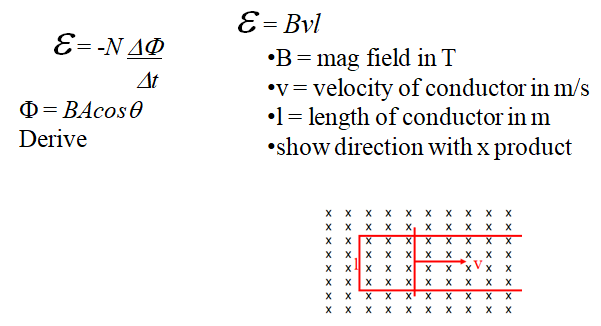 Whiteboards:If the moving conductor is not just a wire, but a sheet of conducting material, this gets more interesting.  Currents are induced by changing flux.  We can talk about this in class next time.  I have demos.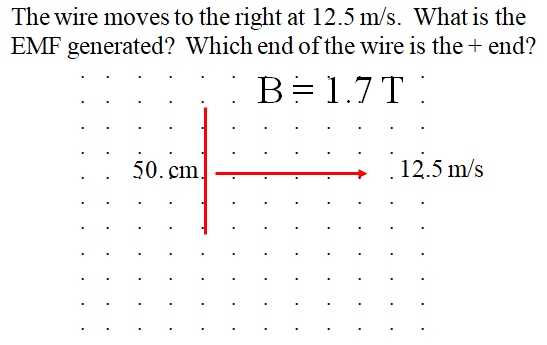 (11 V, bottom is +)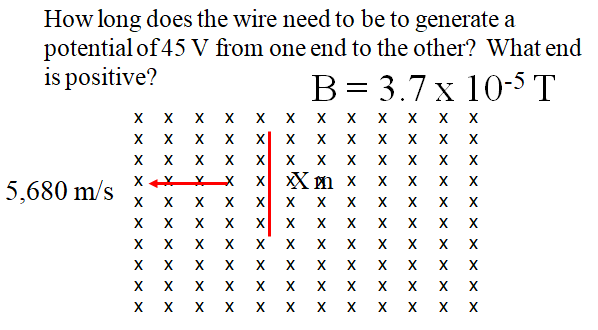 (210 m, bottom is +)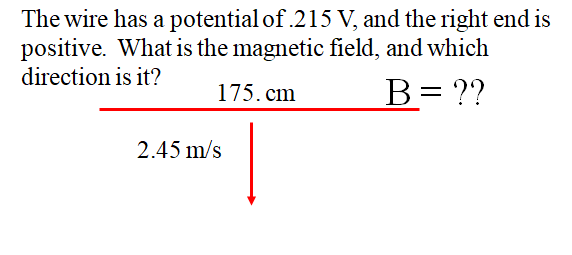 (0.0501 T ,into page)this space for rent